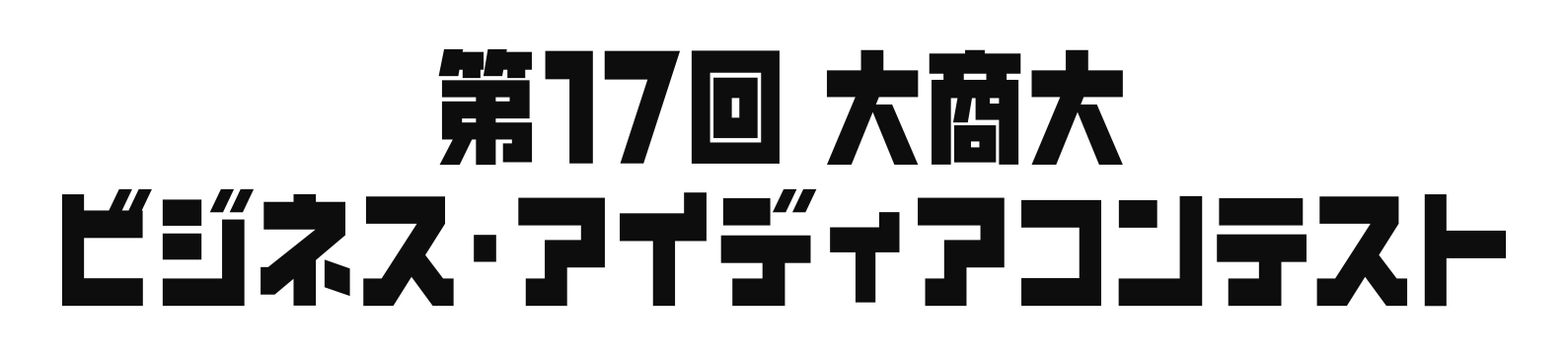 【応募前に必ず読んでください】①１～７の項目をすべて埋めてください（１応募受付票は次のページにあります）。②課題部門へ応募する学生は、別添の「課題部門について」の内容を確認して応募してください。　③追加資料は受け付けません。④応募書類は返却できませんので、提出する際は各自で控えのコピーを取ってから提出してください。④記入欄（枠）の大きさは変更しないでください。⑤この面には７の学籍番号のみを記入し、氏名・住所などの個人情報は次のページの「応募受付票」に　記入してください。⑥今年度の応募書類以外での応募受け付けはできません。      注意■印刷する時は、「企画書」ページと「応募受付票」をA3サイズに印刷（両面印刷もしくは、「応募受付票」を「企画書」の裏面右下に貼付）して提出してください。■授業名・担当教員名は授業の課題で提出する場合のみ記入してください。■応募要項は「応募書類 PDF版」で確認してください。2応募部門「1.自由部門」または「2.課題部門」応募するどちらかの部門の数字に○をつけてください。1.自由部門1.自由部門2.課題部門　　応募する課題の下記アルファベットA・Bどちらかに○をつけてください。2.課題部門　　応募する課題の下記アルファベットA・Bどちらかに○をつけてください。3アイディア名4アイディアの概要　　アイディア全体がわかるように具体的に説明してください。5ビジネスのイメージ　ビジネスの流れや全体像、商品の形やデザインを自由に記入してください。6アイディアのポイント　①②③の内容を織り込んでまとめてください。①市場性・実現可能性（購入する人はどんな層の人か？採算の見込みがあるか？）②新規性・独創性（他にない新しいアイディアか？類似商品・サービスとの明確な違いが示されているか？）③アイディアのおもしろさ（他人にも伝えたいと思えるか？）①市場性・実現可能性（購入する人はどんな層の人か？採算の見込みがあるか？）②新規性・独創性（他にない新しいアイディアか？類似商品・サービスとの明確な違いが示されているか？）③アイディアのおもしろさ（他人にも伝えたいと思えるか？）1応募受付票　※応募する方はこの応募受付票のすべての項目を記入し、提出してください。応募受付票　※応募する方はこの応募受付票のすべての項目を記入し、提出してください。応募受付票　※応募する方はこの応募受付票のすべての項目を記入し、提出してください。応募受付票　※応募する方はこの応募受付票のすべての項目を記入し、提出してください。応募受付票　※応募する方はこの応募受付票のすべての項目を記入し、提出してください。応募受付票　※応募する方はこの応募受付票のすべての項目を記入し、提出してください。応募受付票　※応募する方はこの応募受付票のすべての項目を記入し、提出してください。応募受付票　※応募する方はこの応募受付票のすべての項目を記入し、提出してください。応募受付票　※応募する方はこの応募受付票のすべての項目を記入し、提出してください。応募受付票　※応募する方はこの応募受付票のすべての項目を記入し、提出してください。応募受付票　※応募する方はこの応募受付票のすべての項目を記入し、提出してください。応募受付票　※応募する方はこの応募受付票のすべての項目を記入し、提出してください。学籍番号学籍番号フリガナフリガナ学　年学　年クラス番号氏名氏名授 業 名授 業 名担当教員名担当教員名先生先生先生ゼミ担当教員名先生1次審査結果送付先住所（7月下旬の郵送先)1次審査結果送付先住所（7月下旬の郵送先)〒〒〒〒〒〒〒〒〒〒〒1次審査結果送付先住所（7月下旬の郵送先)1次審査結果送付先住所（7月下旬の郵送先)携帯電話番号携帯電話番号携帯電話のメールアドレス携帯電話のメールアドレス　　　　　　　　＠　　　　　　　　＠　　　　　　　　＠　　　　　　　　＠